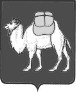 ТЕРРИТОРИАЛЬНАЯ ИЗБИРАТЕЛЬНАЯ КОМИССИЯЛЕНИНСКОГО РАЙОНА ГОРОДА ЧЕЛЯБИНСКАул.Гагарина, 22,  г.Челябинск, 454010   тел. (351) 256-23-11, факс: (351) 256-19-43Уважаемые коллеги!В феврале 2016 года Избирательная комиссия Челябинской области совместно с Министерством образования и науки Челябинской области начала реализацию областного проекта по повышению электоральной активности в молодёжной среде «полеМИКа».Основная идея проекта - привлечение внимания активной молодежи к избирательному процессу, создание в муниципальных образованиях территориальных молодёжных избирательных комиссий, повышение явки молодых избирателей на выборах в Единый день голосования в сентябре 2016 года. Сроки реализации проекта - февраль- сентябрь 2016 года.Просим Вас оказать содействие в реализации проекта «полеМИКа» в частях:- распространения информации о данном проекте в средствах массовой информации, социальных сетях, на информационных стендах и сайтах Вашего учреждения;- внесения своих рекомендаций по формированию делегации для участия в образовательном семинаре (тел. 256-23-11, Курганова Людмила Алексеевна).Дополнительную информацию о проекте «полеМИКа» можно получить у администратора проекта «полеМИКа» - Антона Александровича Старикова, контактный номер телефона: +7-912-400-19-86, адрес электронной почты tmik plus@mail.ru.Приложение: Положение о проведении областного проекта по повышению электоральной активности «полеМИКа» в 1 экз. на 3 л.Руководитель аппарата ТИК 					             Л.А. Курганова             04.03.2016  №  01-12/7На №   _________  от  ________________         П      Руководителям образовательных учреждений  